目	录第一部分 部门概况一、主要职能二、部门机构设置及决算单位构成情况三、2021年度主要工作完成情况第二部分 2021年度部门决算表一、收入支出决算总表二、收入决算表三、支出决算表四、财政拨款收入支出决算总表五、财政拨款支出决算表（功能科目）六、财政拨款基本支出决算表（经济科目） 七、一般公共预算支出决算表（功能科目）八、一般公共预算基本支出决算表（经济科目）九、一般公共预算“三公”经费、会议费、培训费支出决算表十、政府性基金预算支出决算表十一、国有资本经营预算支出决算表十二、一般公共预算机关运行经费支出决算表十三、政府采购支出决算表第三部分 2021年度部门决算情况说明第四部分 名词解释第一部分 部门概况一、主要职能（一）负责行使市政府集中授权的市场准入、投资建设等方面的行政审批事项。（二）负责全市政务服务综合管理、业务指导等工作。负责市、镇两级高频政务公共服务事项清单动态管理。（三）负责全市“放管服”改革工作的统筹协调和组织实施。（四）负责全市一体化在线政务服务平台管理使用、统筹协调、数据归集和监督指导等工作。（五）组织市级政务服务事项集中受理办理。（六）负责全市公共资源交易管理协调监督工作。（七）负责拟订和组织实施全市政务服务信息化建设发展规划、年度工作计划及实施方案。开展全市政务服务“一张网”建设工作技术指导、业务培训等工作。（八）负责组织推进“互联网+监管”平台运用，归集共享监管数据，维护监管系统和监管数据安全。（九）负责建立行政审批与监管的协同联动机制。（十）完成市委、市政府交办的其他任务。二、部门机构设置及决算单位构成情况1.根据部门职责分工，本部门内设机构包括办公室、政策法规科、行政审批制度改革科、审批一科、审批二科、审批三科、督查管理科、业务协调科、公共资源交易管理科、政务信息科、组织人事科。本部门下属单位包括：江阴市政务服务中心、江阴市公共资源交易中心。2.从决算单位构成看，纳入本部门2021年部门汇总决算编制范围的预算单位共计3家，具体包括：江阴市行政审批局本级，江阴市政务服务中心，江阴市公共资源交易中心。三、2021年度主要工作完成情况一是市场准入效能全方位提升。致力“更快”服务效能，企业开办全链通办理实现0.5天完成，个体工商户开业登记实现即时办理。探索实行企业变更、备案登记业务办理全面升级，推行注销登记“一件事”，将承诺时间5个工作日压缩到1个工作日。截至目前，江阴全市各类市场主体已达到23.81万户，“0.5”天开办企业数（14566家）占实施以来新设企业总数的60.44%。今年以来，江阴市新增内资企业9752户、个体工商户19521户，市场主体28498户。二是投资建设审批全流程优化。深入开展工程建设项目审批制度改革，推动“拿地即开工”、“报建即开工”常态化，扬皓新材料安全装备等9个项目实现“拿地即开工”，赛胜新材料PTA仓库等8个项目实现“报建即开工”，当前，投资建设类事项审批全流程已优化压缩至工业项目、政府投资项目、其他社会投资项目分别为25、40、50个工作日。截至目前，共办结各类审批事项1171件，批准建设规模逾585.62万平方米，征收配套费2.3亿元、人防费4777.14万元。三是公共资源交易全体系规范。全面放开投标企业诚信库入库审核，打破人工审核门槛，助力投标企业进入本市交易市场。全力落实开评标不见面制度，实现最快15天内完成项目上网发布至中标通知书的正式发出，达到交易效率最大值。截至目前，中心共完成项目873个，交易金额71.36亿元，其中，建设工程174个，交易金额60.38亿元，节约率11.98%；政府采购322个，交易金额8.19亿元，节约率15.12%；国有产权交易及其他377个，交易金额2.79亿元，溢价率8.75%。四是政务服务改革全市域推进。充分发挥市政府推进政府职能转变和“放管服”改革协调小组办公室作用，在市级层面开发个人全生命周期“一件事”平台，截至目前，出生、入学、结婚、离婚、就业、失业、人才引进、军人退役、退休9个“一件事”已在“一件事”平台上线运行，“身后一件事”已进入内测和培训阶段，将于11月上线；在开发区层面，全链委托下放商事登记和投资建设类权力事项；在镇街层面，拓宽市级高频服务事项下沉委托办理渠道，下放3000万元以下企业注册开业审批登记行政权力。第二部分江阴市行政审批局2021年度部门决算表注：本表反映本年度的总收支和年末结转结余情况。本表金额单位转换时可能存在尾数误差。注：本表反映本年度取得的各项收入情况。本表金额单位转换时可能存在尾数误差。注：本表反映本年度各项支出情况。本表金额单位转换时可能存在尾数误差。注：本表反映本年度一般公共预算财政拨款、政府性基金预算财政拨款和国有资本经营预算财政拨款的总收支和年末结转结余情况。本表金额单位转换时可能存在尾数误差。注：本表反映本年度一般公共预算财政拨款、政府性基金预算财政拨款和国有资本经营预算财政拨款支出情况。本表金额单位转换时可能存在尾数误差。注：本表反映本年度一般公共预算财政拨款、政府性基金预算财政拨款和国有资本经营预算财政拨款基本支出情况。本表金额单位转换时可能存在尾数误差。注：本表反映本年度一般公共预算财政拨款支出情况。本表金额单位转换时可能存在尾数误差。注：本表反映本年度一般公共预算财政拨款基本支出情况。本表金额单位转换时可能存在尾数误差。相关统计数：注：本表反映本年度一般公共预算“三公”经费、会议费和培训费支出情况。其中，预算数为全年预算数，反映按规定程序调整后的预算数；决算数是包括当年一般公共预算财政拨款和以前年度结转资金安排的实际支出。本表金额单位转换时可能存在尾数误差。注：本表反映本年度政府性基金预算财政拨款支出情况。本部门无政府性基金预算收入支出决算，故本表为空。注：本表反映本年度国有资本经营预算财政拨款支出情况。本部门无国有资本经营预算支出决算，故本表为空。注：“机关运行经费” 指行政单位（含参照公务员法管理的事业单位）使用一般公共预算安排的基本支出中的日常公用经费支出，包括办公及印刷费、邮电费、差旅费、会议费、福利费、日常维修费、专用材料及一般设备购置费、办公用房水电费、办公用房取暖费、办公用房物业管理费、公务用车运行维护费及其他费用。本表金额单位转换时可能存在尾数误差。注：政府采购支出信息为单位纳入部门预算范围的各项政府采购支出情况。本表金额单位转换时可能存在尾数误差。第三部分 2021年度部门决算情况说明一、收入支出决算总体情况说明2021年度收入、支出决算总计5,103.79万元。与上年相比，收、支总计各增加475.44万元，增长10.27%。其中：（一）收入决算总计5,103.79万元。包括：1.本年收入决算合计5,103.79万元。与上年相比，增加475.44万元，增长10.27%，变动原因：社保、养老保险、职业年金、公积金等基数变动；专项增加。2.使用非财政拨款结余0万元。与上年决算数相同。3.年初结转和结余0万元。与上年决算数相同。（二）支出决算总计5,103.79万元。包括：1.本年支出决算合计5,103.72万元。与上年相比，增加480.6万元，增长10.4%，变动原因：社保、养老保险、职业年金、公积金等基数变动；专项增加。2.结余分配0万元。与上年决算数相同。3.年末结转和结余0.06万元。结转和结余事项：代扣款余额。与上年相比，减少5.17万元，减少98.85%，变动原因：年末代扣款余额上缴财政。二、收入决算情况说明2021年度本年收入决算合计5,103.79万元，其中：财政拨款收入5,103.79万元，占100%；上级补助收入0万元，占0%；财政专户管理教育收费0万元，占0%；事业收入（不含专户管理教育收费）0万元，占0%；经营收入0万元，占0%；附属单位上缴收入0万元，占0%；其他收入0万元，占0%。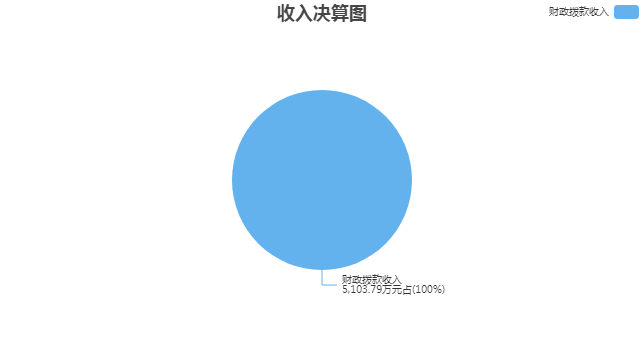 三、支出决算情况说明2021年度本年支出决算合计5,103.72万元，其中：基本支出3,694.09万元，占72.38%；项目支出1,409.63万元，占27.62%；上缴上级支出0万元，占0%；经营支出0万元，占0%；对附属单位补助支出0万元，占0%。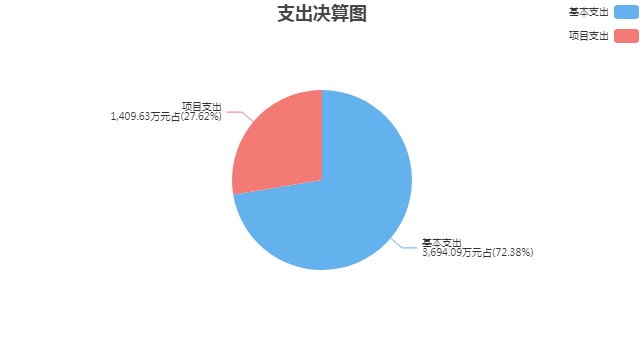 四、财政拨款收入支出决算总体情况说明2021年度财政拨款收入、支出决算总计5,103.79万元。与上年相比，收、支总计各增加475.44万元，增长10.27%，变动原因：社保、养老保险、职业年金、公积金等基数变动；专项增加。五、财政拨款支出决算情况说明财政拨款支出决算反映的是一般公共预算、政府性基金预算和国有资本经营预算财政拨款支出的总体情况，既包括使用本年从本级财政取得的财政拨款发生的支出，也包括使用上年度财政拨款结转资金发生的支出。2021年度财政拨款支出决算5,103.72万元，占本年支出合计的100%。与2021年度财政拨款支出年初预算5,217.74万元相比，完成年初预算的97.81%。其中：（一）一般公共服务支出（类）1.政府办公厅（室）及相关机构事务（款）行政运行（项）。年初预算1,434.74万元，支出决算1,271.26万元，完成年初预算的88.61%。决算数与年初预算数的差异原因：人员调动；档案专项功能分类由行政运行调整至政务公开审批。2.政府办公厅（室）及相关机构事务（款）机关服务（项）。年初预算861.85万元，支出决算763.28万元，完成年初预算的88.56%。决算数与年初预算数的差异原因：专项结余。3.政府办公厅（室）及相关机构事务（款）政务公开审批（项）。年初预算903.8万元，支出决算919.48万元，完成年初预算的101.73%。决算数与年初预算数的差异原因：档案专项功能分类由行政运行调整至政务公开审批；专项有结余。4.政府办公厅（室）及相关机构事务（款）其他政府办公厅（室）及相关机构事务支出（项）。年初预算236万元，支出决算218.89万元，完成年初预算的92.75%。决算数与年初预算数的差异原因：专项结余。5.群众团体事务（款）其他群众团体事务支出（项）。年初预算0万元，支出决算0.5万元，（年初预算数为0万元，无法计算完成比率）决算数与年初预算数的差异原因：新增专项。6.其他一般公共服务支出（款）其他一般公共服务支出（项）。年初预算659.81万元，支出决算603.64万元，完成年初预算的91.49%。决算数与年初预算数的差异原因：专项结余。（二）社会保障和就业支出（类）1.行政事业单位养老支出（款）机关事业单位基本养老保险缴费支出（项）。年初预算189.83万元，支出决算189.66万元，完成年初预算的99.91%。决算数与年初预算数的差异原因：按实扣缴。2.行政事业单位养老支出（款）机关事业单位职业年金缴费支出（项）。年初预算94.92万元，支出决算97.61万元，完成年初预算的102.83%。决算数与年初预算数的差异原因：人员变动。3.临时救助（款）临时救助支出（项）。年初预算0万元，支出决算2.74万元，（年初预算数为0万元，无法计算完成比率）决算数与年初预算数的差异原因：新增专项。4.其他社会保障和就业支出（款）其他社会保障和就业支出（项）。年初预算0万元，支出决算101.12万元，（年初预算数为0万元，无法计算完成比率）决算数与年初预算数的差异原因：功能科目调整。（三）住房保障支出（类）1.住房改革支出（款）住房公积金（项）。年初预算178.34万元，支出决算244.07万元，完成年初预算的136.86%。决算数与年初预算数的差异原因：人员变动；公积金基数调整。2.住房改革支出（款）提租补贴（项）。年初预算165.9万元，支出决算215.99万元，完成年初预算的130.19%。决算数与年初预算数的差异原因：人员变动，提租补贴基数调整。3.住房改革支出（款）购房补贴（项）。年初预算229.88万元，支出决算326.82万元，完成年初预算的142.17%。决算数与年初预算数的差异原因：人员变动，购房补贴基数调整。（四）其他支出（类）其他支出（款）其他支出（项）。年初预算262.67万元，支出决算148.67万元，完成年初预算的56.6%。决算数与年初预算数的差异原因：专项结余。六、财政拨款基本支出决算情况说明2021年度财政拨款基本支出决算3,694.09万元，其中：（一）人员经费3,448.17万元。主要包括：基本工资、津贴补贴、奖金、伙食补助费、绩效工资、机关事业单位基本养老保险缴费、职业年金缴费、职工基本医疗保险缴费、其他社会保障缴费、住房公积金、医疗费、其他工资福利支出、退休费、医疗费补助、其他对个人和家庭的补助。（二）公用经费245.92万元。主要包括：办公费、印刷费、咨询费、邮电费、差旅费、维修（护）费、租赁费、会议费、培训费、公务接待费、专用材料费、劳务费、委托业务费、工会经费、公务用车运行维护费、其他交通费用、其他商品和服务支出、办公设备购置。七、一般公共预算支出决算情况说明2021年度一般公共预算财政拨款支出决算5,103.72万元。与上年相比，增加485.3万元，增长10.51%，变动原因：社保、养老保险、职业年金、公积金等基数变动；专项增加。八、一般公共预算基本支出决算情况说明2021年度一般公共预算财政拨款基本支出决算3,694.09万元，其中：（一）人员经费3,448.17万元。主要包括：基本工资、津贴补贴、奖金、伙食补助费、绩效工资、机关事业单位基本养老保险缴费、职业年金缴费、职工基本医疗保险缴费、其他社会保障缴费、住房公积金、医疗费、其他工资福利支出、退休费、医疗费补助、其他对个人和家庭的补助。（二）公用经费245.92万元。主要包括：办公费、印刷费、咨询费、邮电费、差旅费、维修（护）费、租赁费、会议费、培训费、公务接待费、专用材料费、劳务费、委托业务费、工会经费、公务用车运行维护费、其他交通费用、其他商品和服务支出、办公设备购置。九、一般公共预算“三公”经费、会议费、培训费支出情况说明（一）一般公共预算“三公”经费支出总体情况说明。2021年度一般公共预算“三公”经费支出决算9.15万元。与上年相比，增加0.83万元，变动原因：2020年受疫情影响，公务接待大幅减少，2021年逐步恢复正常。其中，因公出国（境）费支出0万元，占“三公”经费的0%；公务用车购置及运行维护费支出6.07万元，占“三公”经费的66.34%；公务接待费支出3.08万元，占“三公”经费的33.66%。（二）一般公共预算“三公”经费支出具体情况说明。1．因公出国（境）费支出预算0万元，支出决算0万元，完成预算的100%，决算数与预算数相同。全年使用一般公共预算财政拨款涉及的出国（境）团组0个，累计0人次。2．公务用车购置及运行维护费支出预算8.1万元，支出决算6.07万元，完成预算的74.94%，决算数与预算数的差异原因：因单位运转和业务工作需要而用车。其中：（1）公务用车购置支出决算0万元。本年度使用一般公共预算财政拨款购置公务用车0辆。（2）公务用车运行维护费支出决算6.07万元。公务用车运行维护费主要用于按规定保留的公务用车的燃料费、维修费、过桥过路费、保险费、安全奖励费用等支出。截至2021年12月31日，使用一般公共预算财政拨款开支的公务用车保有量为3辆。3．公务接待费支出预算6.13万元，支出决算3.08万元，完成预算的50.24%，决算数与预算数的差异原因：公务接待减少。其中：国内公务接待支出3.08万元，接待38批次，737人次，开支内容：外地来我局调研、学习用餐费用；国（境）外公务接待支出0万元，接待0批次0人次。（三）一般公共预算会议费支出决算情况说明。2021年度一般公共预算财政拨款会议费支出预算4.98万元，支出决算4.12万元，完成预算的82.73%，决算数与预算数的差异原因：会议减少。2021年度全年召开会议113个，参加会议4650人次，开支内容：政务服务相关会议。（四）一般公共预算培训费支出决算情况说明。2021年度一般公共预算财政拨款培训费支出预算18.35万元，支出决算3.37万元，完成预算的18.37%，决算数与预算数的差异原因：按实际情况培训。2021年度全年组织培训8个，组织培训636人次，开支内容：业务服务培训。十、政府性基金预算财政拨款支出决算情况说明2021年度政府性基金预算财政拨款支出决算0万元。与上年相比，减少4.7万元，减少100%，变动原因：功能分类变动。十一、国有资本经营预算财政拨款支出决算情况说明2021年度国有资本经营预算财政拨款支出决算0万元。与上年决算数相同。十二、一般公共预算机关运行经费支出决算情况说明2021年度机关运行经费支出决算140.87万元。与上年相比，增加3.39万元，增长2.47%，变动原因：人员增加。十三、政府采购支出决算情况说明2021年度政府采购支出总额377.95万元，其中：政府采购货物支出37.2万元、政府采购工程支出0万元、政府采购服务支出340.75万元。政府采购授予中小企业合同金额0万元，占政府采购支出总额的0%，其中：授予小微企业合同金额0万元，占政府采购支出总额的0%。十四、国有资产占用情况说明截至2021年12月31日，本部门共有车辆2辆，其中：副部(省)级及以上领导用车0辆、主要领导干部用车0辆、机要通信用车0辆、应急保障用车0辆、执法执勤用车0辆、特种专业技术用车0辆、离退休干部用车0辆、其他用车2辆；单价50万元（含）以上的通用设备0台（套），单价100万元（含）以上的专用设备0台（套）。十五、预算绩效评价工作开展情况2021年度，本部门共0个项目开展了财政重点绩效评价，涉及财政性资金合计0万元；本部门未开展部门整体支出财政重点绩效评价，涉及财政性资金0万元。本部门共对上年度已实施完成的3个项目开展了绩效自评价，涉及财政性资金合计380.76万元；本部门共开展3项部门整体支出绩效自评价，涉及财政性资金合计380.76万元。第四部分 名词解释一、财政拨款收入：指单位从同级财政部门取得的各类财政拨款，包括一般公共预算财政拨款、政府性基金预算财政拨款、国有资本经营预算财政拨款。二、上级补助收入：指事业单位从主管部门和上级单位取得的非财政补助收入。三、财政专户管理教育收费：指缴入财政专户、实行专项管理的高中以上学费、住宿费、高校委托培养费、函大、电大、夜大及短训班培训费等教育收费。四、事业收入：指事业单位开展专业业务活动及其辅助活动取得的收入。五、经营收入：指事业单位在专业业务活动及其辅助活动之外开展非独立核算经营活动取得的收入。六、附属单位上缴收入：指事业单位附属独立核算单位按照有关规定上缴的收入。七、其他收入：指单位取得的除上述“财政拨款收入”、 “上级补助收入”、“事业收入”、“经营收入”、“附属单位上缴收入”等以外的各项收入。八、使用非财政拨款结余：指事业单位按照预算管理要求使用非财政拨款结余（原事业基金）弥补当年收支差额的数额。九、年初结转和结余：指单位上年结转本年使用的基本支出结转、项目支出结转和结余、经营结余。十、结余分配：指事业单位按规定缴纳的所得税以及从非财政拨款结余中提取各类结余的情况。十一、年末结转和结余资金：指单位结转下年的基本支出结转、项目支出结转和结余、经营结余。十二、基本支出：指为保障机构正常运转、完成日常工作任务所发生的支出，包括人员经费和公用经费。十三、项目支出：指在为完成特定的工作任务和事业发展目标所发生的支出。十四、上缴上级支出：指事业单位按照财政部门和主管部门的规定上缴上级单位的支出。十五、经营支出：指事业单位在专业业务活动及其辅助活动之外开展非独立核算经营活动发生的支出。十六、对附属单位补助支出：指事业单位用财政拨款收入之外的收入对附属单位补助发生的支出。十七、“三公”经费：指部门用一般公共预算财政拨款安排的因公出国（境）费、公务用车购置及运行维护费和公务接待费。其中，因公出国（境）费反映单位公务出国（境）的国际旅费、国外城市间交通费、住宿费、伙食费、培训费、公杂费等支出；公务用车购置及运行维护费反映单位公务用车购置支出（含车辆购置税、牌照费）以及按规定保留的公务用车燃料费、维修费、过路过桥费、保险费、安全奖励费用等支出；公务接待费反映单位按规定开支的各类公务接待（含外宾接待）费用。十八、机关运行经费：指行政单位（含参照公务员法管理的事业单位）使用一般公共预算安排的基本支出中的公用经费支出，包括办公及印刷费、邮电费、差旅费、会议费、福利费、日常维修费、专用材料及一般设备购置费、办公用房水电费、办公用房取暖费、办公用房物业管理费、公务用车运行维护费及其他费用。十九、一般公共服务支出(类)政府办公厅（室）及相关机构事务(款)行政运行(项)：反映行政单位（包括实行公务员管理的事业单位）的基本支出。二十、一般公共服务支出(类)政府办公厅（室）及相关机构事务(款)机关服务(项)：反映为行政单位（包括实行公务员管理的事业单位）提供后勤服务的各类后勤服务中心、医务室等附属事业单位的支出。其他事业单位的支出，凡单独设置了项级科目的，在单独设置的项级科目中反映。未单设项级科目的，在“其他”项级科目中反映。二十一、一般公共服务支出(类)政府办公厅（室）及相关机构事务(款)政务公开审批(项)：反映各级政府政务公开审批方面的支出。二十二、一般公共服务支出(类)政府办公厅（室）及相关机构事务(款)其他政府办公厅（室）及相关机构事务支出(项)：反映除上述项目以外的其他政府办公厅（室）及相关机构事务支出。二十三、一般公共服务支出(类)群众团体事务(款)其他群众团体事务支出(项)：反映除上述项目以外其他用于群众团体事务方面的支出。二十四、一般公共服务支出(类)其他一般公共服务支出(款)其他一般公共服务支出(项)：反映除上述项目以外的其他一般公共服务支出。二十五、社会保障和就业支出(类)行政事业单位养老支出(款)机关事业单位基本养老保险缴费支出(项)：反映机关事业单位实施养老保险制度由单位缴纳的基本养老保险费支出。二十六、社会保障和就业支出(类)行政事业单位养老支出(款)机关事业单位职业年金缴费支出(项)：反映机关事业单位实施养老保险制度由单位实际缴纳的职业年金支出。二十七、社会保障和就业支出(类)临时救助(款)临时救助支出(项)：反映用于城乡生活困难居民的临时救助支出。二十八、社会保障和就业支出(类)其他社会保障和就业支出(款)其他社会保障和就业支出(项)：反映除上述项目以外其他用于社会保障和就业方面的支出。二十九、住房保障支出(类)住房改革支出(款)住房公积金(项)：反映行政事业单位按人力资源和社会保障部、财政部规定的基本工资和津贴补贴以及规定比例为职工缴纳的住房公积金。三十、住房保障支出(类)住房改革支出(款)提租补贴(项)：反映按房改政策规定的标准，行政事业单位向职工（含离退休人员）发放的租金补贴。三十一、住房保障支出(类)住房改革支出(款)购房补贴(项)：反映按房改政策规定，行政事业单位向符合条件职工（含离退休人员）、军队(含武警)向转役复员离退休人员发放的用于购买住房的补贴。三十二、其他支出(类)其他支出(款)其他支出(项)：反映除上述项目以外其他不能划分到具体功能科目中的支出项目。2021年度江阴市行政审批局部门决算公开收入支出决算总表收入支出决算总表收入支出决算总表收入支出决算总表收入支出决算总表公开01表公开01表公开01表部门名称：江阴市行政审批局部门名称：江阴市行政审批局部门名称：江阴市行政审批局金额单位：万元金额单位：万元收入收入支出支出支出项目决算数按功能分类按功能分类决算数一、一般公共预算财政拨款收入5,103.79一、一般公共服务支出一、一般公共服务支出3,777.05二、政府性基金预算财政拨款收入二、外交支出二、外交支出三、国有资本经营预算财政拨款收入三、国防支出三、国防支出四、上级补助收入四、公共安全支出四、公共安全支出五、事业收入五、教育支出五、教育支出六、经营收入六、科学技术支出六、科学技术支出七、附属单位上缴收入七、文化旅游体育与传媒支出七、文化旅游体育与传媒支出八、其他收入八、社会保障和就业支出八、社会保障和就业支出391.13九、卫生健康支出九、卫生健康支出十、节能环保支出十、节能环保支出十一、城乡社区支出十一、城乡社区支出十二、农林水支出十二、农林水支出十三、交通运输支出十三、交通运输支出十四、资源勘探工业信息等支出十四、资源勘探工业信息等支出十五、商业服务业等支出十五、商业服务业等支出十六、金融支出十六、金融支出十七、援助其他地区支出十七、援助其他地区支出十八、自然资源海洋气象等支出十八、自然资源海洋气象等支出十九、住房保障支出十九、住房保障支出786.87二十、粮油物资储备支出二十、粮油物资储备支出二十一、国有资本经营预算支出二十一、国有资本经营预算支出二十二、灾害防治及应急管理支出二十二、灾害防治及应急管理支出二十三、其他支出二十三、其他支出148.67二十四、债务还本支出二十四、债务还本支出二十五、债务付息支出二十五、债务付息支出二十六、抗疫特别国债安排的支出二十六、抗疫特别国债安排的支出本年收入合计5,103.79本年支出合计本年支出合计5,103.72使用非财政拨款结余结余分配结余分配年初结转和结余年末结转和结余年末结转和结余0.06总计5,103.79总计总计5,103.79收入决算表收入决算表收入决算表收入决算表收入决算表收入决算表收入决算表收入决算表收入决算表收入决算表公开02表公开02表部门名称：江阴市行政审批局部门名称：江阴市行政审批局部门名称：江阴市行政审批局部门名称：江阴市行政审批局部门名称：江阴市行政审批局部门名称：江阴市行政审批局部门名称：江阴市行政审批局部门名称：江阴市行政审批局金额单位：万元金额单位：万元项目项目本年收入合计财政拨款收入上级补助收入财政专户管理教育收费事业收入（不含专户管理教育收费）经营收入附属单位上缴收入其他收入功能分类科目编码科目名称本年收入合计财政拨款收入上级补助收入财政专户管理教育收费事业收入（不含专户管理教育收费）经营收入附属单位上缴收入其他收入合计合计5,103.795,103.79201一般公共服务支出3,777.113,777.1120103  政府办公厅（室）及相关机构事务3,172.943,172.942010301    行政运行1,271.261,271.262010303    机关服务763.31763.312010306    政务公开审批919.48919.482010399    其他政府办公厅（室）及相关机构事务支出218.89218.8920129  群众团体事务0.500.502012999    其他群众团体事务支出0.500.5020199  其他一般公共服务支出603.68603.682019999    其他一般公共服务支出603.68603.68208社会保障和就业支出391.13391.1320805  行政事业单位养老支出287.28287.282080505    机关事业单位基本养老保险缴费支出189.66189.662080506    机关事业单位职业年金缴费支出97.6197.6120820  临时救助2.742.742082001    临时救助支出2.742.7420899  其他社会保障和就业支出101.12101.122089999    其他社会保障和就业支出101.12101.12221住房保障支出786.87786.8722102  住房改革支出786.87786.872210201    住房公积金244.07244.072210202    提租补贴215.99215.992210203    购房补贴326.82326.82229其他支出148.67148.6722999  其他支出148.67148.672299999    其他支出148.67148.67支出决算表支出决算表支出决算表支出决算表支出决算表支出决算表支出决算表支出决算表公开03表公开03表部门名称：江阴市行政审批局部门名称：江阴市行政审批局部门名称：江阴市行政审批局部门名称：江阴市行政审批局部门名称：江阴市行政审批局部门名称：江阴市行政审批局金额单位：万元金额单位：万元项目项目本年支出合计基本支出项目支出上缴上级支出经营支出对附属单位补助支出功能分类科目编码科目名称本年支出合计基本支出项目支出上缴上级支出经营支出对附属单位补助支出合计合计5,103.723,694.091,409.63201一般公共服务支出3,777.052,518.831,258.2220103  政府办公厅（室）及相关机构事务3,172.912,031.461,141.442010301    行政运行1,271.261,271.262010303    机关服务763.28760.213.082010306    政务公开审批919.48919.482010399    其他政府办公厅（室）及相关机构事务支出218.89218.8920129  群众团体事务0.500.502012999    其他群众团体事务支出0.500.5020199  其他一般公共服务支出603.64486.86116.782019999    其他一般公共服务支出603.64486.86116.78208社会保障和就业支出391.13388.392.7420805  行政事业单位养老支出287.28287.282080505    机关事业单位基本养老保险缴费支出189.66189.662080506    机关事业单位职业年金缴费支出97.6197.6120820  临时救助2.742.742082001    临时救助支出2.742.7420899  其他社会保障和就业支出101.12101.122089999    其他社会保障和就业支出101.12101.12221住房保障支出786.87786.8722102  住房改革支出786.87786.872210201    住房公积金244.07244.072210202    提租补贴215.99215.992210203    购房补贴326.82326.82229其他支出148.67148.6722999  其他支出148.67148.672299999    其他支出148.67148.67财政拨款收入支出决算总表财政拨款收入支出决算总表财政拨款收入支出决算总表财政拨款收入支出决算总表财政拨款收入支出决算总表财政拨款收入支出决算总表财政拨款收入支出决算总表财政拨款收入支出决算总表财政拨款收入支出决算总表财政拨款收入支出决算总表公开04表公开04表公开04表部门名称：江阴市行政审批局部门名称：江阴市行政审批局部门名称：江阴市行政审批局部门名称：江阴市行政审批局部门名称：江阴市行政审批局部门名称：江阴市行政审批局部门名称：江阴市行政审批局金额单位：万元金额单位：万元金额单位：万元收	入收	入支	出支	出支	出支	出支	出支	出支	出支	出项	目决算数按功能分类按功能分类按功能分类决算数决算数决算数决算数决算数项	目决算数按功能分类按功能分类按功能分类小计一般公共预算财政拨款一般公共预算财政拨款政府性基金预算财政拨款国有资本经营预算财政拨款一、一般公共预算财政拨款收入5,103.79一、一般公共服务支出一、一般公共服务支出一、一般公共服务支出3,777.053,777.053,777.05二、政府性基金预算财政拨款收入二、外交支出二、外交支出二、外交支出三、国有资本经营预算财政拨款收入三、国防支出三、国防支出三、国防支出四、公共安全支出四、公共安全支出四、公共安全支出五、教育支出五、教育支出五、教育支出六、科学技术支出六、科学技术支出六、科学技术支出七、文化旅游体育与传媒支出七、文化旅游体育与传媒支出七、文化旅游体育与传媒支出八、社会保障和就业支出八、社会保障和就业支出八、社会保障和就业支出391.13391.13391.13九、卫生健康支出九、卫生健康支出九、卫生健康支出十、节能环保支出十、节能环保支出十、节能环保支出十一、城乡社区支出十一、城乡社区支出十一、城乡社区支出十二、农林水支出十二、农林水支出十二、农林水支出十三、交通运输支出十三、交通运输支出十三、交通运输支出十四、资源勘探工业信息等支出十四、资源勘探工业信息等支出十四、资源勘探工业信息等支出十五、商业服务业等支出十五、商业服务业等支出十五、商业服务业等支出十六、金融支出十六、金融支出十六、金融支出十七、援助其他地区支出十七、援助其他地区支出十七、援助其他地区支出十八、自然资源海洋气象等支出十八、自然资源海洋气象等支出十八、自然资源海洋气象等支出十九、住房保障支出十九、住房保障支出十九、住房保障支出786.87786.87786.87二十、粮油物资储备支出二十、粮油物资储备支出二十、粮油物资储备支出二十一、国有资本经营预算支出二十一、国有资本经营预算支出二十一、国有资本经营预算支出二十二、灾害防治及应急管理支出二十二、灾害防治及应急管理支出二十二、灾害防治及应急管理支出二十三、其他支出二十三、其他支出二十三、其他支出148.67148.67148.67二十四、债务还本支出二十四、债务还本支出二十四、债务还本支出二十五、债务付息支出二十五、债务付息支出二十五、债务付息支出二十六、抗疫特别国债安排的支出二十六、抗疫特别国债安排的支出二十六、抗疫特别国债安排的支出本年收入合计5,103.79本年支出合计本年支出合计本年支出合计5,103.725,103.725,103.72年初财政拨款结转和结余年末财政拨款结转和结余年末财政拨款结转和结余年末财政拨款结转和结余0.060.060.06一、一般公共预算财政拨款二、政府性基金预算财政拨款三、国有资本经营预算财政拨款总计5,103.79总计总计总计5,103.795,103.795,103.79财政拨款支出决算表（功能科目）财政拨款支出决算表（功能科目）财政拨款支出决算表（功能科目）财政拨款支出决算表（功能科目）财政拨款支出决算表（功能科目）公开05表公开05表部门名称：江阴市行政审批局部门名称：江阴市行政审批局金额单位：万元项	目项	目本年支出合计基本支出项目支出功能分类科目编码科目名称本年支出合计基本支出项目支出栏次栏次123合计合计5,103.723,694.091,409.63201一般公共服务支出3,777.052,518.831,258.2220103  政府办公厅（室）及相关机构事务3,172.912,031.461,141.442010301    行政运行1,271.261,271.262010303    机关服务763.28760.213.082010306    政务公开审批919.48919.482010399    其他政府办公厅（室）及相关机构事务支出218.89218.8920129  群众团体事务0.500.502012999    其他群众团体事务支出0.500.5020199  其他一般公共服务支出603.64486.86116.782019999    其他一般公共服务支出603.64486.86116.78208社会保障和就业支出391.13388.392.7420805  行政事业单位养老支出287.28287.282080505    机关事业单位基本养老保险缴费支出189.66189.662080506    机关事业单位职业年金缴费支出97.6197.6120820  临时救助2.742.742082001    临时救助支出2.742.7420899  其他社会保障和就业支出101.12101.122089999    其他社会保障和就业支出101.12101.12221住房保障支出786.87786.8722102  住房改革支出786.87786.872210201    住房公积金244.07244.072210202    提租补贴215.99215.992210203    购房补贴326.82326.82229其他支出148.67148.6722999  其他支出148.67148.672299999    其他支出148.67148.67财政拨款基本支出决算表（经济科目）财政拨款基本支出决算表（经济科目）财政拨款基本支出决算表（经济科目）财政拨款基本支出决算表（经济科目）财政拨款基本支出决算表（经济科目）公开06表部门名称：江阴市行政审批局部门名称：江阴市行政审批局部门名称：江阴市行政审批局部门名称：江阴市行政审批局金额单位：万元项	目项	目财政拨款基本支出财政拨款基本支出财政拨款基本支出经济分类科目编码科目名称合计人员经费公用经费合计合计3,694.093,448.17245.92301工资福利支出3,429.783,429.7830101  基本工资385.99385.9930102  津贴补贴870.23870.2330103  奖金872.77872.7730106  伙食补助费53.6053.6030107  绩效工资344.09344.0930108  机关事业单位基本养老保险缴费189.66189.6630109  职业年金缴费97.6197.6130110  职工基本医疗保险缴费6.216.2130111  公务员医疗补助缴费30112  其他社会保障缴费96.0996.0930113  住房公积金244.07244.0730114  医疗费7.687.6830199  其他工资福利支出261.79261.79302商品和服务支出235.73235.7330201  办公费28.5428.5430202  印刷费9.359.3530203  咨询费0.260.2630204  手续费30205  水费30206  电费30207  邮电费7.767.7630208  取暖费30209  物业管理费30211  差旅费5.795.7930212  因公出国（境）费用30213  维修（护）费0.320.3230214  租赁费2.222.2230215  会议费4.124.1230216  培训费3.373.3730217  公务接待费3.083.0830218  专用材料费39.7139.7130224  被装购置费30225  专用燃料费30226  劳务费5.855.8530227  委托业务费0.400.4030228  工会经费31.1131.1130229  福利费30231  公务用车运行维护费6.076.0730239  其他交通费用82.9982.9930240  税金及附加费用30299  其他商品和服务支出4.794.79303对个人和家庭的补助18.3918.3930301  离休费30302  退休费15.4715.4730303  退职（役）费30304  抚恤金30305  生活补助30306  救济费30307  医疗费补助0.360.3630308  助学金30309  奖励金30310  个人农业生产补贴30311  代缴社会保险费30399  其他对个人和家庭的补助2.562.56307债务利息及费用支出30701  国内债务付息30702  国外债务付息30703  国内债务发行费用30704  国外债务发行费用310资本性支出10.1910.1931001  房屋建筑物购建31002  办公设备购置10.1910.1931003  专用设备购置31005  基础设施建设31006  大型修缮31007  信息网络及软件购置更新31008  物资储备31009  土地补偿31010  安置补助31011  地上附着物和青苗补偿31012  拆迁补偿31013  公务用车购置31019  其他交通工具购置31021  文物和陈列品购置31022  无形资产购置31099  其他资本性支出312对企业补助31201  资本金注入31203  政府投资基金股权投资31204  费用补贴31205  利息补贴31299  其他对企业补助399其他支出39906  赠与39907  国家赔偿费用支出39908  对民间非营利组织和群众性自治组织补贴39999  其他支出一般公共预算支出决算表（功能科目）一般公共预算支出决算表（功能科目）一般公共预算支出决算表（功能科目）一般公共预算支出决算表（功能科目）一般公共预算支出决算表（功能科目）公开07表部门名称：江阴市行政审批局部门名称：江阴市行政审批局部门名称：江阴市行政审批局金额单位：万元金额单位：万元项	目项	目本年支出合计基本支出项目支出功能分类科目编码科目名称本年支出合计基本支出项目支出栏次栏次123合计合计5,103.723,694.091,409.63201一般公共服务支出3,777.052,518.831,258.2220103  政府办公厅（室）及相关机构事务3,172.912,031.461,141.442010301    行政运行1,271.261,271.262010303    机关服务763.28760.213.082010306    政务公开审批919.48919.482010399    其他政府办公厅（室）及相关机构事务支出218.89218.8920129  群众团体事务0.500.502012999    其他群众团体事务支出0.500.5020199  其他一般公共服务支出603.64486.86116.782019999    其他一般公共服务支出603.64486.86116.78208社会保障和就业支出391.13388.392.7420805  行政事业单位养老支出287.28287.282080505    机关事业单位基本养老保险缴费支出189.66189.662080506    机关事业单位职业年金缴费支出97.6197.6120820  临时救助2.742.742082001    临时救助支出2.742.7420899  其他社会保障和就业支出101.12101.122089999    其他社会保障和就业支出101.12101.12221住房保障支出786.87786.8722102  住房改革支出786.87786.872210201    住房公积金244.07244.072210202    提租补贴215.99215.992210203    购房补贴326.82326.82229其他支出148.67148.6722999  其他支出148.67148.672299999    其他支出148.67148.67一般公共预算基本支出决算表（经济科目）一般公共预算基本支出决算表（经济科目）一般公共预算基本支出决算表（经济科目）一般公共预算基本支出决算表（经济科目）一般公共预算基本支出决算表（经济科目）公开08表部门名称：江阴市行政审批局部门名称：江阴市行政审批局部门名称：江阴市行政审批局部门名称：江阴市行政审批局金额单位：万元项	目项	目一般公共预算财政拨款基本支出一般公共预算财政拨款基本支出一般公共预算财政拨款基本支出经济分类科目编码科目名称合计人员经费公用经费合计合计3,694.093,448.17245.92301工资福利支出3,429.783,429.7830101  基本工资385.99385.9930102  津贴补贴870.23870.2330103  奖金872.77872.7730106  伙食补助费53.6053.6030107  绩效工资344.09344.0930108  机关事业单位基本养老保险缴费189.66189.6630109  职业年金缴费97.6197.6130110  职工基本医疗保险缴费6.216.2130111  公务员医疗补助缴费30112  其他社会保障缴费96.0996.0930113  住房公积金244.07244.0730114  医疗费7.687.6830199  其他工资福利支出261.79261.79302商品和服务支出235.73235.7330201  办公费28.5428.5430202  印刷费9.359.3530203  咨询费0.260.2630204  手续费30205  水费30206  电费30207  邮电费7.767.7630208  取暖费30209  物业管理费30211  差旅费5.795.7930212  因公出国（境）费用30213  维修（护）费0.320.3230214  租赁费2.222.2230215  会议费4.124.1230216  培训费3.373.3730217  公务接待费3.083.0830218  专用材料费39.7139.7130224  被装购置费30225  专用燃料费30226  劳务费5.855.8530227  委托业务费0.400.4030228  工会经费31.1131.1130229  福利费30231  公务用车运行维护费6.076.0730239  其他交通费用82.9982.9930240  税金及附加费用30299  其他商品和服务支出4.794.79303对个人和家庭的补助18.3918.3930301  离休费30302  退休费15.4715.4730303  退职（役）费30304  抚恤金30305  生活补助30306  救济费30307  医疗费补助0.360.3630308  助学金30309  奖励金30310  个人农业生产补贴30311  代缴社会保险费30399  其他对个人和家庭的补助2.562.56307债务利息及费用支出30701  国内债务付息30702  国外债务付息30703  国内债务发行费用30704  国外债务发行费用310资本性支出10.1910.1931001  房屋建筑物购建31002  办公设备购置10.1910.1931003  专用设备购置31005  基础设施建设31006  大型修缮31007  信息网络及软件购置更新31008  物资储备31009  土地补偿31010  安置补助31011  地上附着物和青苗补偿31012  拆迁补偿31013  公务用车购置31019  其他交通工具购置31021  文物和陈列品购置31022  无形资产购置31099  其他资本性支出312对企业补助31201  资本金注入31203  政府投资基金股权投资31204  费用补贴31205  利息补贴31299  其他对企业补助399其他支出39906  赠与39907  国家赔偿费用支出39908  对民间非营利组织和群众性自治组织补贴39999  其他支出一般公共预算“三公”经费、会议费、培训费支出决算表一般公共预算“三公”经费、会议费、培训费支出决算表一般公共预算“三公”经费、会议费、培训费支出决算表一般公共预算“三公”经费、会议费、培训费支出决算表一般公共预算“三公”经费、会议费、培训费支出决算表一般公共预算“三公”经费、会议费、培训费支出决算表一般公共预算“三公”经费、会议费、培训费支出决算表一般公共预算“三公”经费、会议费、培训费支出决算表一般公共预算“三公”经费、会议费、培训费支出决算表一般公共预算“三公”经费、会议费、培训费支出决算表一般公共预算“三公”经费、会议费、培训费支出决算表一般公共预算“三公”经费、会议费、培训费支出决算表一般公共预算“三公”经费、会议费、培训费支出决算表一般公共预算“三公”经费、会议费、培训费支出决算表一般公共预算“三公”经费、会议费、培训费支出决算表一般公共预算“三公”经费、会议费、培训费支出决算表公开09表公开09表公开09表公开09表公开09表公开09表公开09表公开09表公开09表公开09表公开09表公开09表公开09表公开09表公开09表公开09表部门名称：江阴市行政审批局部门名称：江阴市行政审批局部门名称：江阴市行政审批局部门名称：江阴市行政审批局部门名称：江阴市行政审批局部门名称：江阴市行政审批局部门名称：江阴市行政审批局部门名称：江阴市行政审批局金额单位：万元金额单位：万元金额单位：万元金额单位：万元金额单位：万元金额单位：万元金额单位：万元金额单位：万元预算数预算数预算数预算数预算数预算数预算数预算数决算数决算数决算数决算数决算数决算数决算数决算数“三公”经费“三公”经费“三公”经费“三公”经费“三公”经费“三公”经费会议费培训费“三公”经费“三公”经费“三公”经费“三公”经费“三公”经费“三公”经费会议费培训费“三公”经费合计因公出国（境）费公务用车购置及运行费公务用车购置及运行费公务用车购置及运行费公务接待费会议费培训费“三公”经费合计因公出国（境）费公务用车购置及运行费公务用车购置及运行费公务用车购置及运行费公务接待费会议费培训费“三公”经费合计因公出国（境）费小计公务用车购置费公务用车运行费公务接待费会议费培训费“三公”经费合计因公出国（境）费小计公务用车购置费公务用车运行费公务接待费会议费培训费14.230.008.100.008.106.134.9818.359.150.006.070.006.073.084.123.37项目统计数项目统计数因公出国（境）团组数(个)0因公出国（境）人次数(人)0公务用车购置数(辆)0公务用车保有量(辆)3国内公务接待批次(个)38国内公务接待人次(人)737国（境）外公务接待批次(个)0国（境）外公务接待人次(人)0召开会议次数(个)113参加会议人次(人)4,650组织培训次数(个)8参加培训人次(人)636政府性基金预算支出决算表政府性基金预算支出决算表政府性基金预算支出决算表政府性基金预算支出决算表政府性基金预算支出决算表公开10表部门名称：江阴市行政审批局部门名称：江阴市行政审批局部门名称：江阴市行政审批局部门名称：江阴市行政审批局金额单位：万元项	目项	目本年支出合计基本支出项目支出功能分类科目编码科目名称本年支出合计基本支出项目支出栏次栏次122合计合计国有资本经营预算支出决算表国有资本经营预算支出决算表国有资本经营预算支出决算表国有资本经营预算支出决算表国有资本经营预算支出决算表公开11表部门名称：江阴市行政审批局部门名称：江阴市行政审批局部门名称：江阴市行政审批局部门名称：江阴市行政审批局金额单位：万元项	目项	目本年支出合计基本支出项目支出功能分类科目编码科目名称本年支出合计基本支出项目支出栏次栏次122合计合计一般公共预算机关运行经费支出决算表一般公共预算机关运行经费支出决算表一般公共预算机关运行经费支出决算表公开12表部门名称：江阴市行政审批局部门名称：江阴市行政审批局金额单位：万元项	目项	目机关运行经费支出决算科目编码科目名称机关运行经费支出决算合计合计140.87302商品和服务支出140.8730201  办公费15.9530202  印刷费6.2430203  咨询费0.2630204  手续费30205  水费30206  电费30207  邮电费3.8330208  取暖费30209  物业管理费30211  差旅费3.8130212  因公出国（境）费用30213  维修（护）费30214  租赁费1.4530215  会议费3.2430216  培训费3.1730217  公务接待费2.9630218  专用材料费26.0930224  被装购置费30225  专用燃料费30226  劳务费5.8430227  委托业务费0.4030228  工会经费18.4530229  福利费30231  公务用车运行维护费30239  其他交通费用46.8430240  税金及附加费用30299  其他商品和服务支出2.34307债务利息及费用支出310资本性支出31001  房屋建筑物购建31002  办公设备购置31003  专用设备购置31005  基础设施建设31006  大型修缮31007  信息网络及软件购置更新31008  物资储备31009  土地补偿31010  安置补助31011  地上附着物和青苗补偿31012  拆迁补偿31013  公务用车购置31019  其他交通工具购置31021  文物和陈列品购置31022  无形资产购置31099  其他资本性支出312对企业补助399其他支出政府采购支出决算表政府采购支出决算表政府采购支出决算表政府采购支出决算表公开13表部门名称：江阴市行政审批局部门名称：江阴市行政审批局部门名称：江阴市行政审批局单位：万元项目金	额金	额金	额一、政府采购支出合计377.95377.95377.95  （一）政府采购货物支出37.2037.2037.20  （二）政府采购工程支出  （三）政府采购服务支出340.75340.75340.75二、政府采购授予中小企业合同金额  其中：授予小微企业合同金额